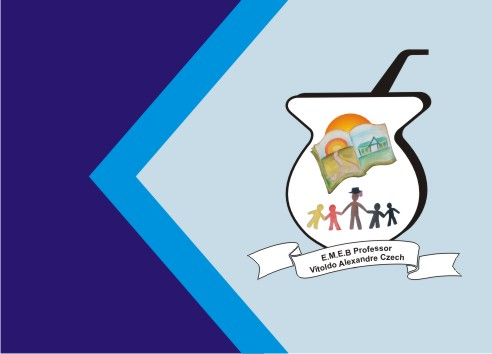 SEQUÊNCIA DIDÁTICA – BRINCADEIRAS E JOGOS – 19/10/20 á 23/10/201ª PASSO: VAMOS BRINCAR DO JOGO DA MEMÓRIA DAS RIMAS. (SOBRE O POEMA LEILÃO DE JARDIM) COPIE EM UM PAPEL MAIS FIRME OU IMPRIMA A ATIVIDADE. EM SEGUIDA RECORTE NAS LINHAS.2 º PASSO: PARA ESSA BRINCADEIRA AS PALAVRAS PRECISAM FICAR TODAS VIRADAS PARA BAIXO, CADA PARTICIPANTE DA BRINCADEIRA PRECISA RETIRAR O  PAR IGUAL. (A PALAVRA COM A MESMA RIMA)3 º PASSO: O POEMA LEILÃO DE JARDIM ABAIXO ESTÁ FORA DE ORDEM, ORGANIZE EM SEU CADERNO OU EM UMA FOLHA A ORDEM CORRETA DO POEMA.TEXTO RECORTADO:RECORDANDO O POEMA:BOA LEITURA!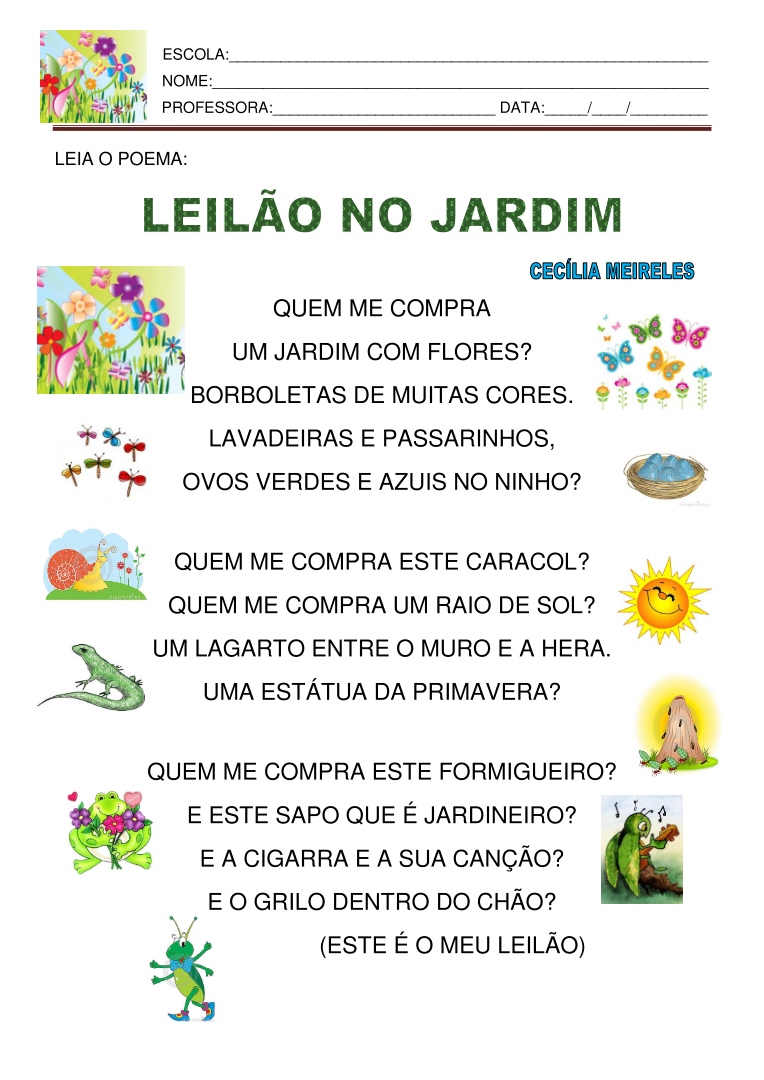 PARABÉNS PELA SUA DEDICAÇÃO! BOA ATIVIDADE.FLORESCORESPASSARINHOSNINHOSCARACOLSOLHERAPRIMAVERAFORMIGUEIROJARDINEIROCANÇÃOCHÃO                              LEILÃO DE JARDIMBORBOLETAS DE MUITAS CORES,OVOS VERDES E AZUIS NOS NINHOS?QUEM ME COMPRA ESTE FORMIGUEIRO?QUEM ME COMPRA UM JARDIM COM FLORES?    UMA ESTÁTUA DE PRIMAVERA?LAVADEIRAS E PASSARINHOS,(ESTE É O MEU LEILÃO)QUEM ME COMPRA ESTE CARACOL?E O GRILINHO DENTRO DO CHÃO?E A CIGARRA E A SUA CANÇÃO?UM LAGARTO ENTRE O MURO E A HERA,QUEM ME COMPRA UM RAIO DE SOL?E ESTE SAPO, QUE É JARDINEIRO?